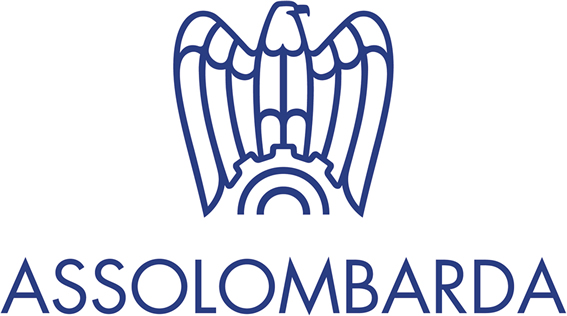 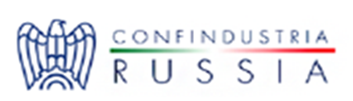 COMPANY NAME:____________________________________________________________OUR ADDRESS:__________________________________________________________________________________________________________________________________________TEL: ________________________________E-MAIL:_________________________________WEBSITE ___________________________________________________________________PARTICIPANTS FROM OUR COMPANY:NAME:_______________________________________________________________________ROLE INSIDE THE COMPANY:_____________________________________________________MOBILE NUMBER:_______________________E-MAIL:_________________________________NAME:_______________________________________________________________________ROLE INSIDE THE COMPANY:_____________________________________________________MOBILE NUMBER:_______________________E-MAIL:_________________________________OUR SECTOR OF ACTIVITY: ___________________________________________________________________________WHERE WE PRODUCE:   □ ITALY   □   EUROPE   □RUSSIA   □  FAR EAST    □   AMERICA    □ OTHERYEAR OF FOUNDATION: __________________NR EMPLOYEES: _______________________YEARLY TURNOVER: _____________________EXPORT %: ___________________________MAIN EXPORT COUNTRIES:____________________________________________________________________________________________________________OUR EXPERIENCE IN RUSSIA: 	□ NO EXPERIENCE□ WE SELL    □WE HAVE AN OFFICE/BRANCH    □ WE PRODUCE DESCRIPTION OF OUR ACTIVITY AND PRODUCTS:__________________________________________________________________________________________________________________________________________________________________________________________________________________________________________________________________________________________________________________________________________________________________________________WHAT WE OFFER:__________________________________________________________________________________________________________________________________________________________________________________________________________________________________________________________________________________________________________________________________________________________________________________WE ARE INTERESTED IN: __________________________________________________________________________________________________________________________________________________________________________________________________________________________________________________________________________________________________________________________________________________________________________________WE ARE NOT INTERESTED IN:______________________________________________________________________________________________________________________________________________________________________________________________________________________________KIND OF PARTNERS WE WOULD LIKE TO MEET IN KAZAN AND MOSCOW:________________________________________________________________________________________________________________________________________________________________________________________________________________________________________________________________________________________________________WE NEED AN INTERPRETER RUSSIAN - ITALIAN: 	□ YES	         □ NO     		DATE & SIGNATURE:			In cooperation with:                                			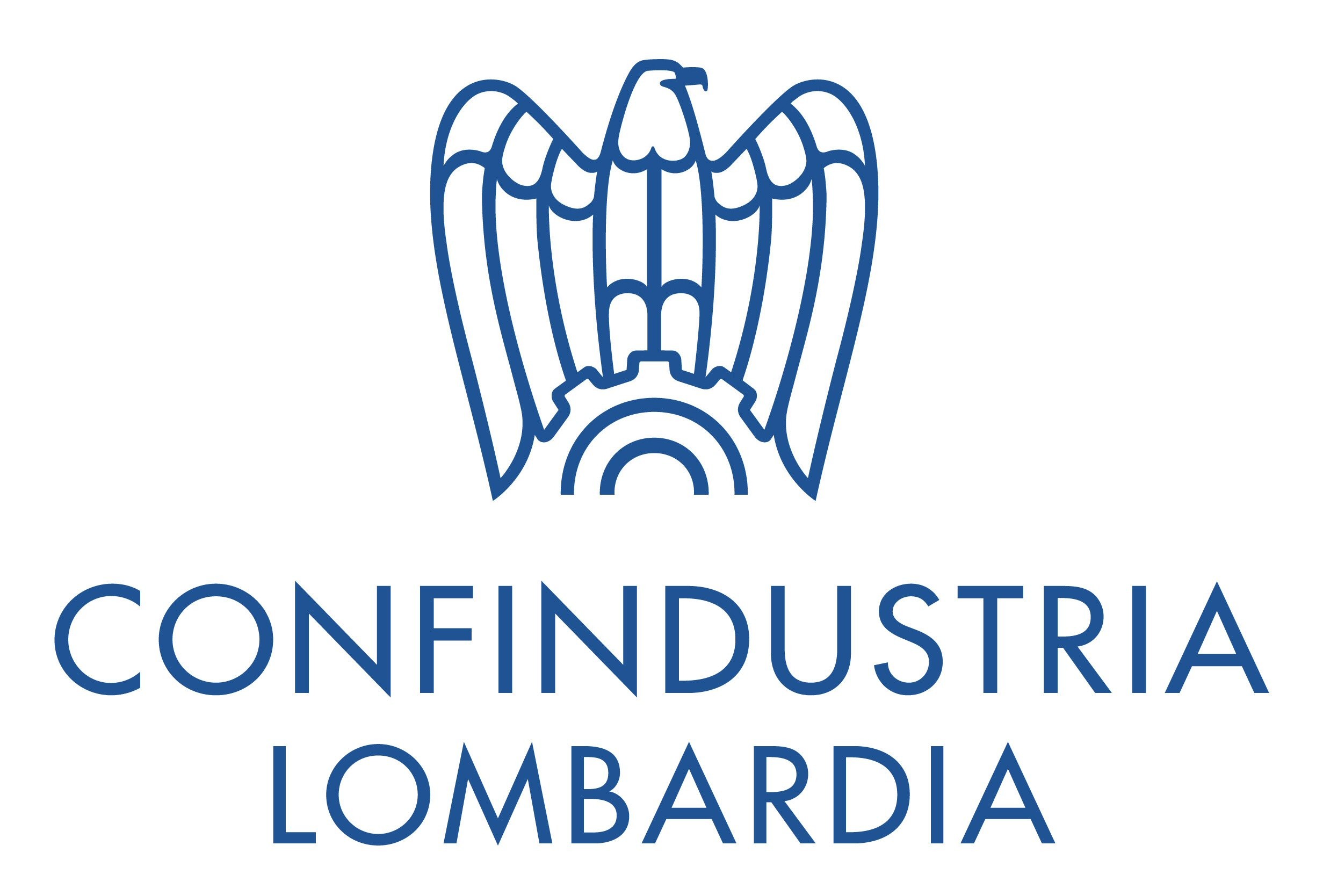 Business mission to Russia (Kazan and Moscow)November 12-16, 2018